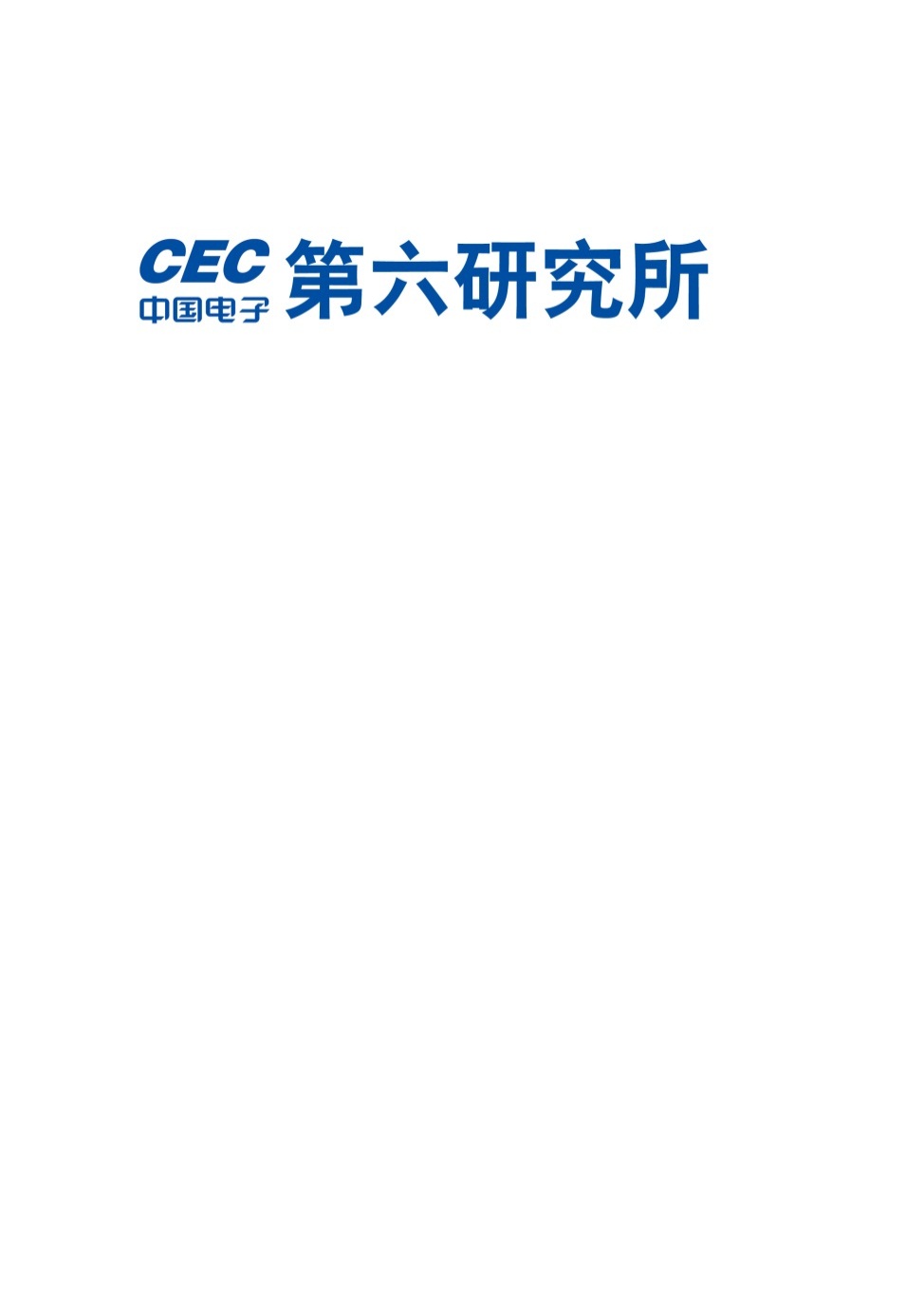 中国电子信息产业集团有限公司第六研究所中国电子信息产业集团有限公司第六研究所（又名华北计算机系统工程研究所，简称电子六所）成立于1965年，隶属于中国电子信息产业集团有限公司（简称：中国电子），现主要从事工业控制系统及信息安全技术研究，建有“工业控制系统信息安全国家工程实验室”，是我国工控信息安全领域的重要骨干单位之一。下属14家全资、控股企业，从业人员3000多名，其中院士1名，高级研究人员、博士近百人，享受国务院政府津贴21人。建所以来，成功研制了我国第一台微型计算机0520B、第一套汉字操作系统CCDOS等享誉全国的产品，填补了多项国内空白，广泛使用于国民经济各个领域。近年来，电子六所围绕我国工业控制领域重要行业，如：轨道交通、金融、电力电网、核工业、石油化工、水利工程等，开展工控系统及信息安全技术研究，成功研制出全国产化PLC系列产品和国内第一套全国产化的指挥控制显示系统，填补了国内的空白。围绕“中国制造2025”战略目标，在先进智能制造领域形成了工控系统及安全产业链上下游协同发展的良性生态圈，已成为我国工控系统及信息安全领域的重要支撑力量。新的时期，我们将秉持以工控系统及安全业务为引领，高新电子业务为核心，现代信息服务业务为支撑的工作思路，发扬“拼搏、奋起、创新、发展”的新六所精神，努力成为电子信息行业国内领先、国际一流的重要科研单位。工作地点：北京、西安福利待遇：“211、985”院校毕业生优先考虑。一经录用，我单位可以解决北京户口，并协助解决住宿问题；我单位还为职工提供班车服务，每月有交通补贴、通信补贴、餐补等。